Murray and Emus - Learning From Home PlanTerm 2 Week 3For further activities, refer to the Department of Education website on Home learning - https://education.nsw.gov.au/teaching-and-learning/curriculum/learning-from-homeIf you require offline copies of the work (hardcopies) please email Anthea Bell (anthea.bell4@det.nsw.edu.au) with your name, your child’s name and class and full address. 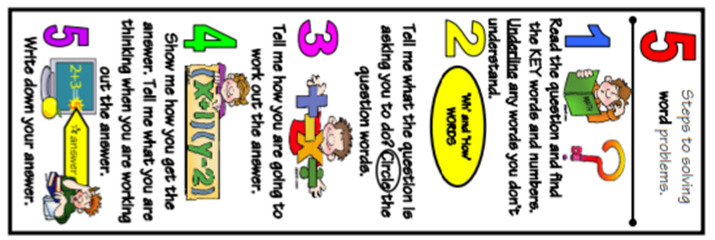 MondayTuesdayWednesdayThursdayFriday8:55am - 9:55amEnglishWriting - PlanningLook at the image on thenext slide to inspire yourstory.EnglishWriting - ComposingCompose your story.Use your planning sheet toguide your story.Remember to:- write in full sentences- start a new paragraph foryour orientation,complication andresolution- tick off each word as youinclude them in your storyEnglishWriting - ComposingCompose your story.Use your planning sheet toguide your story.Remember to:- write in full sentences- start a new paragraph foryour orientation,complication andresolution- tick off each word as youinclude them in your storyEnglishWriting - Revising andEditingUsing a coloured pen youare going to revise andedit your work.To revise your work:● Include adjectives● Use interestingsentence starters● Use powerfulWordsRefer to the WritingProcess Slides for ideasTo edit your work:● spelling mistakes?● punctuation check?● does it makesense?EnglishWriting - Publishing(Handwriting)Write your final copy on anew piece of paper or typeyour final piece of workusing Microsoft Word.Focus on yourhandwriting, make sureyour:● letters are formedcorrectly● letters are thesame size● words are sittingon the lineYou may wish to design aborder or an illustration toshowcase your work.9:55am-11:00amComplete Monday on your Literacy GridComplete Tuesday on your Literacy GridComplete Wednesday on your Literacy GridComplete Thursday on your Literacy GridComplete Friday onyour Literacy GridBreak11:50am-12:50pmMathematicsTasks:- Matific- Maths grid activity- Number of the Day (worksheet, or complete on Seesaw). Too choose your number, roll a dice (roll a dice multiple times for more difficult mutli-digit numbers)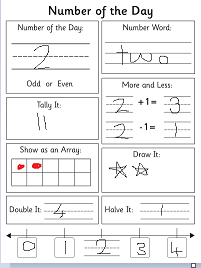 MathematicsTasks:- Matific- Maths grid activity- Number of the Day


MathematicsTasks:- Matific- Maths grid activity- Number of the Day- Complete Matheroo, TEN or word problem activity (Emailed to your parents and carers)MathematicsTasks:- Matific- Maths grid activity- Number of the DayMathematicsTasks:- Matific- Maths grid activity- Number of the Day12:50 - 1:50Creative Arts: Art:Listen to the story The Dot by: Peter H. Reynoldshttps://www.youtube.com/watch?v=t5mGeR4AQdMComplete the assigned task on Seesaw  -Dot Art ActivityMaterials you may need:Coloured pencils and textas. Paint and paint brushes optional..Post your artwork on Seesaw. Your teacher would love to see it.History/ GeographySign into Inquisitive to complete assigned tasks.STEM: Get creative, use your imagination and think outside the box:Complete the assigned task on Seesaw – Paddle Pop Stick Tower ChallengeIf you don’t have paddle pop sticks you could use: sticks, pasta, newspaper, toilet paper rollsPost your creations on Seesaw.Sport: DanceDance Fever Multi SportChoose and watch a short video from Multisport and learn a new dance.https://www.youtube.com/c/dancefevermultisportRemember you can pause the video to go over the dance moves.Behind the News (BTN):Watch this week’s classroom episodehttps://www.abc.net.au/btn/Access the teacher resources for further learning on the topics covered in the episodes.Break2:20pm-3:00pmAt Home Activity Grid(emailed to parents along with this Timetable)Personal Development, Health Physical Education (PDHPE)Mindfulness: Smiling Minds App (Parents to download)https://www.smilingmind.com.au/orCosmic Kids Yogawww.cosmickidsyoga.com Personal Development: Health (PDHPE):Don’t sweat the small stuffListen to the story: The Most Magnificent Thinghttps://www.youtube.com/watch?v=UM8oN4yzJqwThink about things that happen in your day and events in your life that make you upset/ frustrated. Complete the activity sheet Don’t sweat the small stuff: sort the activity cards into small, medium and big stuff.Discuss with a member of your family what strategies you could use so you don’t sweat the small stuff.Talk about who you can trust and talk to when the big stuff happens.At Home Activity Grid(emailed to parents along with this Timetable)Lego Stem Challenge!Choose and complete a challenge from the Lego Challenge.